Уважаемые клиенты,Пожалуйста, прочитайте эту инструкцию внимательно перед использованием элемента.Важные замечания по безопасности: Обратите внимание на следующие меры предосторожности перед сборкой или эксплуатации машины!1. Соберите тренажер в точном соответствии описаниям в руководстве по эксплуатации.
2. Проверьте все винты, гайки и другие соединения перед использованием машины в первый раз и убедитесь, что тренер находится в безопасном состоянии.
3. Устанавливайте аппарат в сухом месте уровне и оставить его от влаги и воды.
4. место подходящее основание (например, резиновый коврик, деревянную доску и т.д.) под машиной в области сборки, чтобы избежать грязи и т.д..
5. Перед тренировкой удалить все предметы в радиусе 2 метров от машины.
6. не используйте агрессивные статьи средства для очистки машины, Используйте только поставляемый инструментов или подходящего инструмента собственного собрать машину или ремонт любой части машины. Удалить капли пота из машины сразу после окончания обучения.
7. ваше здоровье может повлиять на неправильное или чрезмерное использование тренажера. Проконсультируйтесь с врачом перед началом программы обучения. Он может определить максимальное значение (Pulse. Вт. Продолжительность обучения и т.д.), к которым вы можете тренироваться и может получить точную информацию во время тренировки. Эта машина не подходит для использования в терапевтических целях.
8. только сделайте обучение на аппарат, если он в правильном пути работы. Используйте только оригинальные запасные части для любой необходимый ремонт.
1, эта машина может быть использована для обучения только одного человека за один раз.
2. носить тренировочную одежду и обувь, которые подходят для оздоровительной тренировки на тренажере. Тренировочную обувь, которая должна быть подходит к тренажеру.
3. если у вас есть чувство головокружение, тошнота и другие аномальные симптомы, пожалуйста, прекратите тренировку и обратиться к врачу ASP.
4. такие люди, как дети и люди с увечьями следует пользоваться тренажером только в присутствии другого человека, который может оказать помощь и совет.
5. мощность машины увеличивается с увеличением скорости, и наоборот. Машина оснащена регулируемая ручка, которая может отрегулировать сопротивление. Уменьшить сопротивление поворотом регулировочной головки регулятора сопротивления в направлении стадии 1. Увеличение сопротивления поворотом регулировочной головки регулятора сопротивления в направлении стадии. 8. Максимальная масса пользователя является 100кг.
6. вес, максимальное пользователя является 100кг.
7. следует соблюдать осторожность при подъеме и перемещении оборудования с тем, чтобы не повредить спину. Всегда используйте надлежащие способы подъема и / или использование помощи.ДЕТАЛИРОВОЧНЫЙ ВИД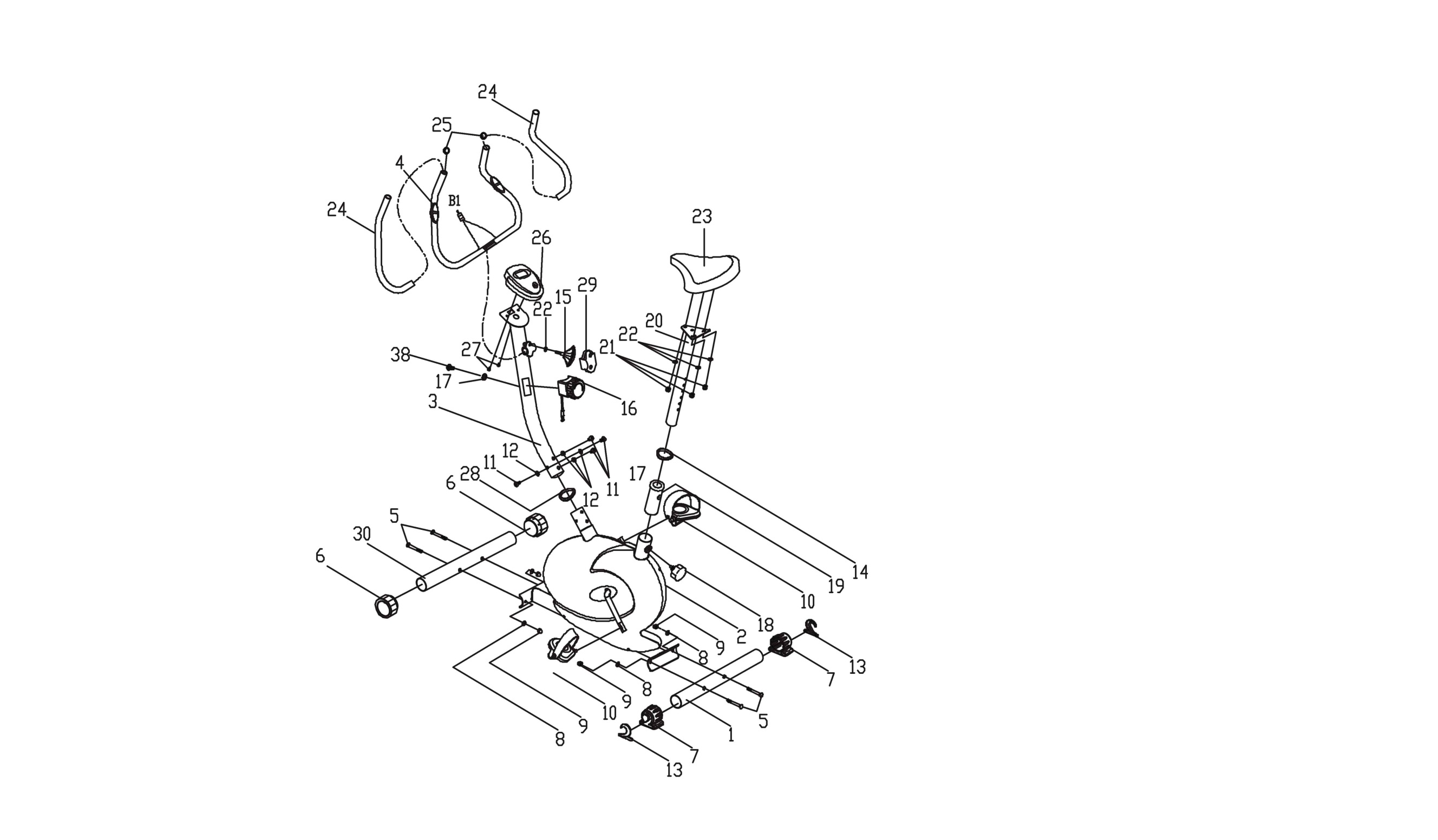 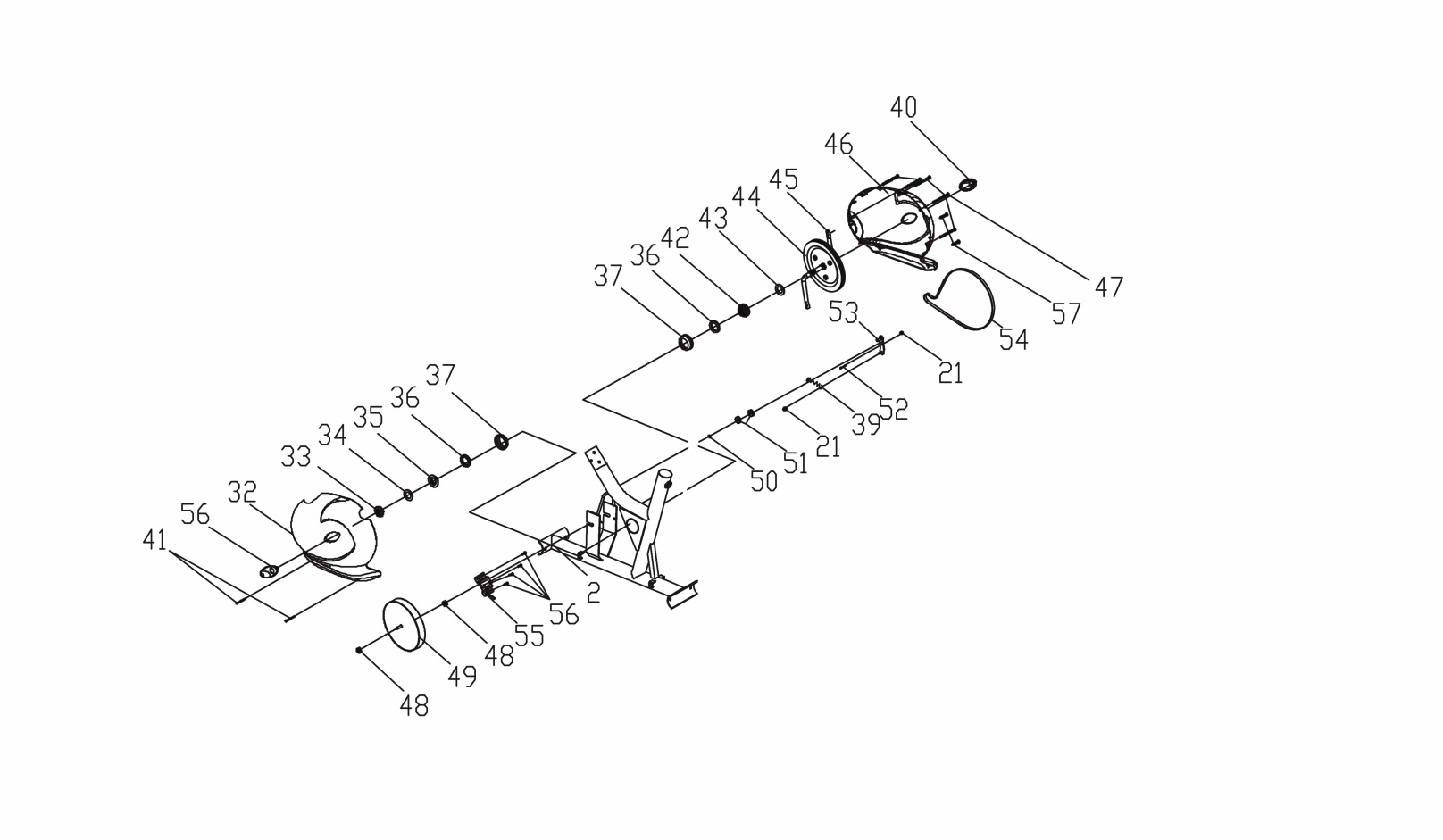  ИНСТРУКЦИЯ ПО СБОРКЕ:1.Подготовка:A. Перед установкой убедитесь, что у вас будет достаточно пространства вокруг элемента.
B. Используйте настоящий инструмент для сборки.
C. Перед сборкой проверьте, все ли необходимые части доступны (по указанному выше в этой инструкции вы найдете выноски со всеми одной части (обозначены цифрами), которые этот пункт состоит из.2. ИНСТРУКЦИЯ ПО СБОРКЕ: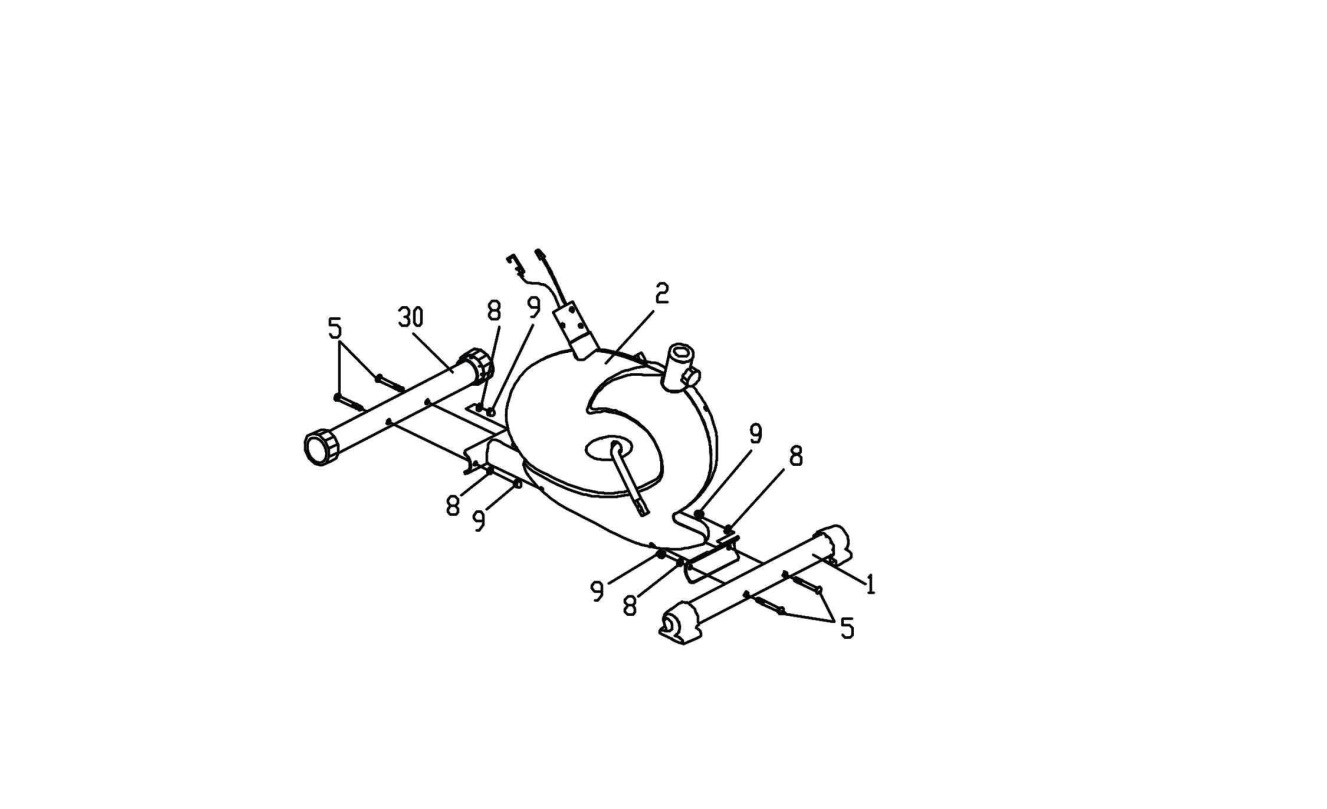 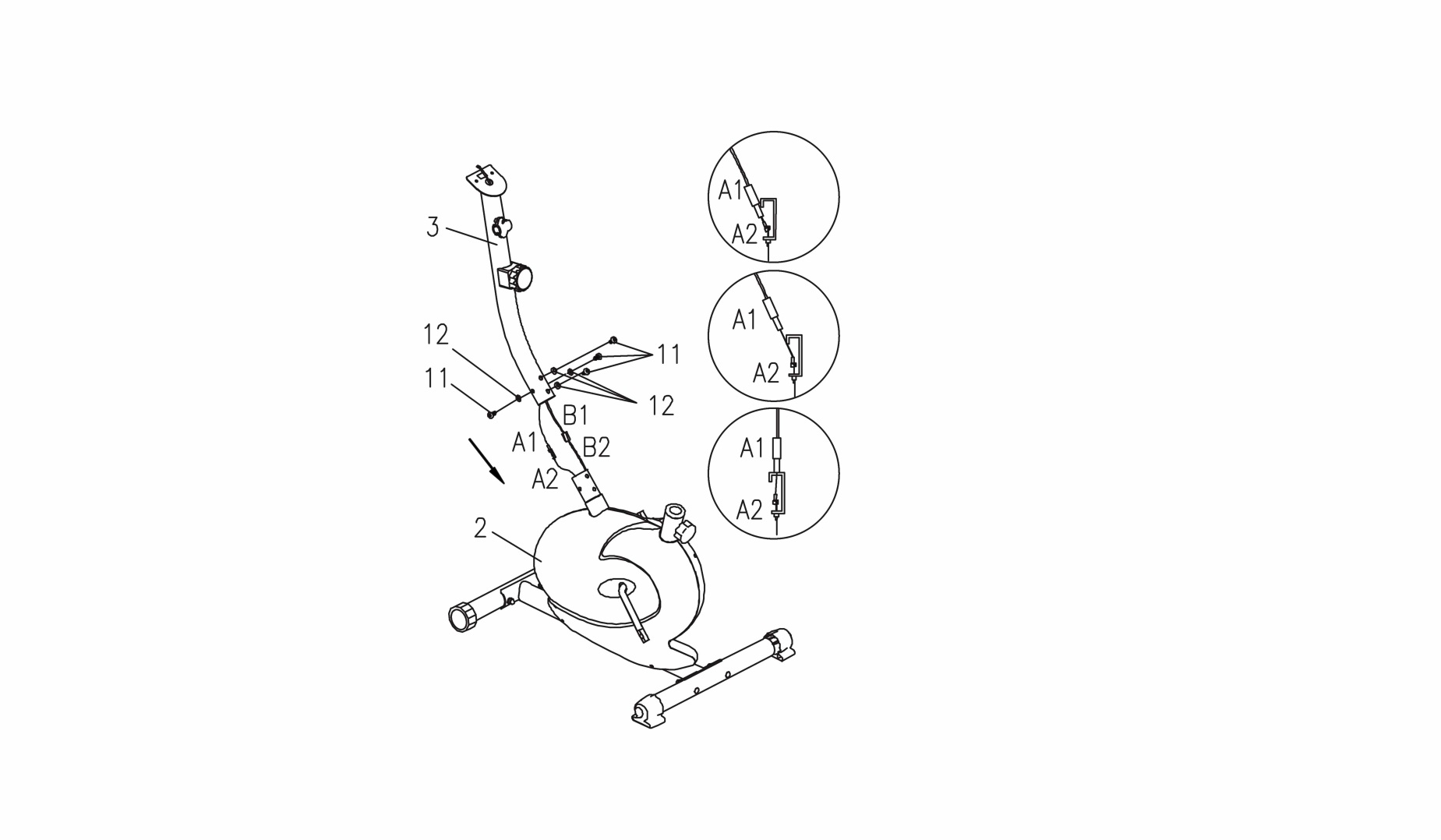 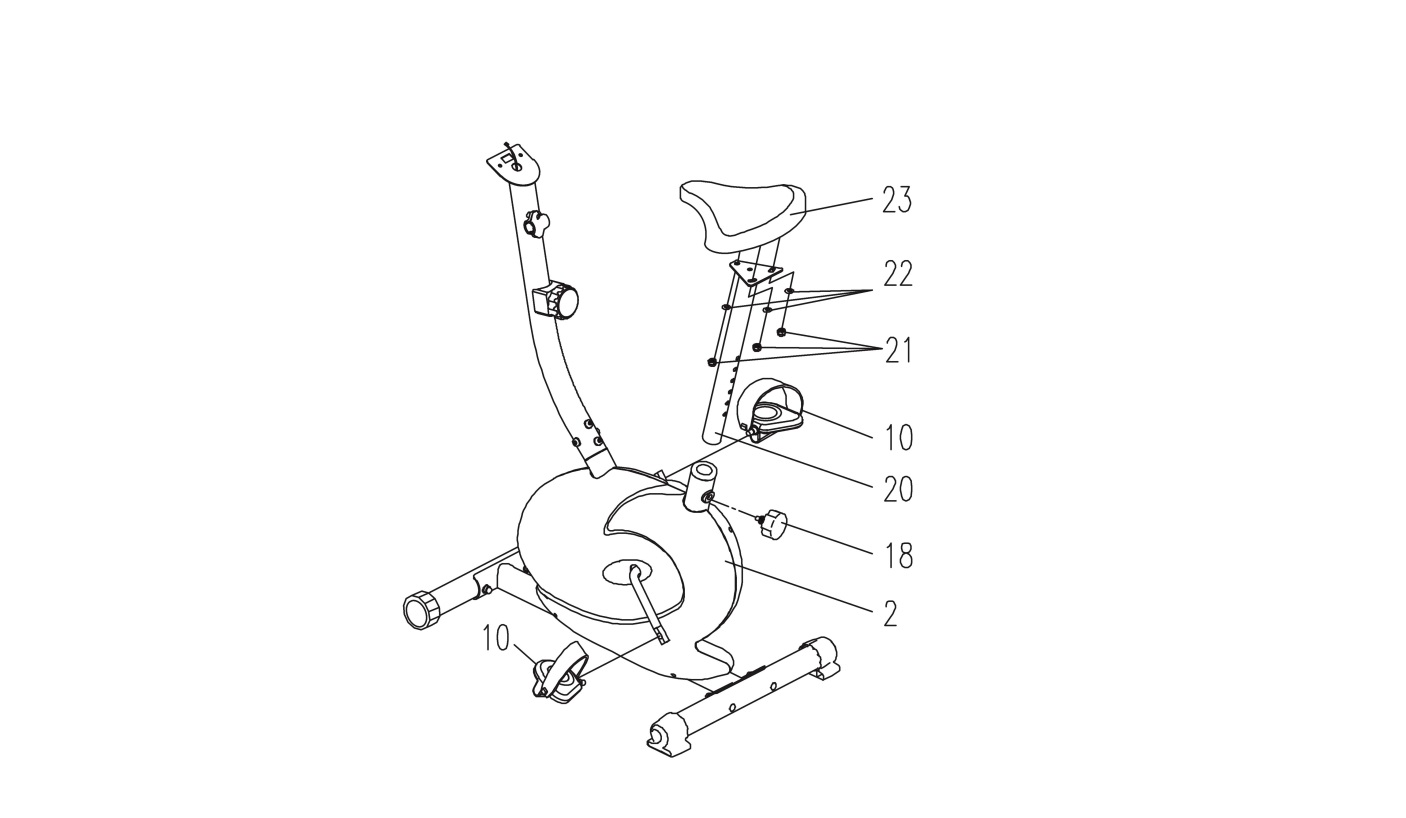 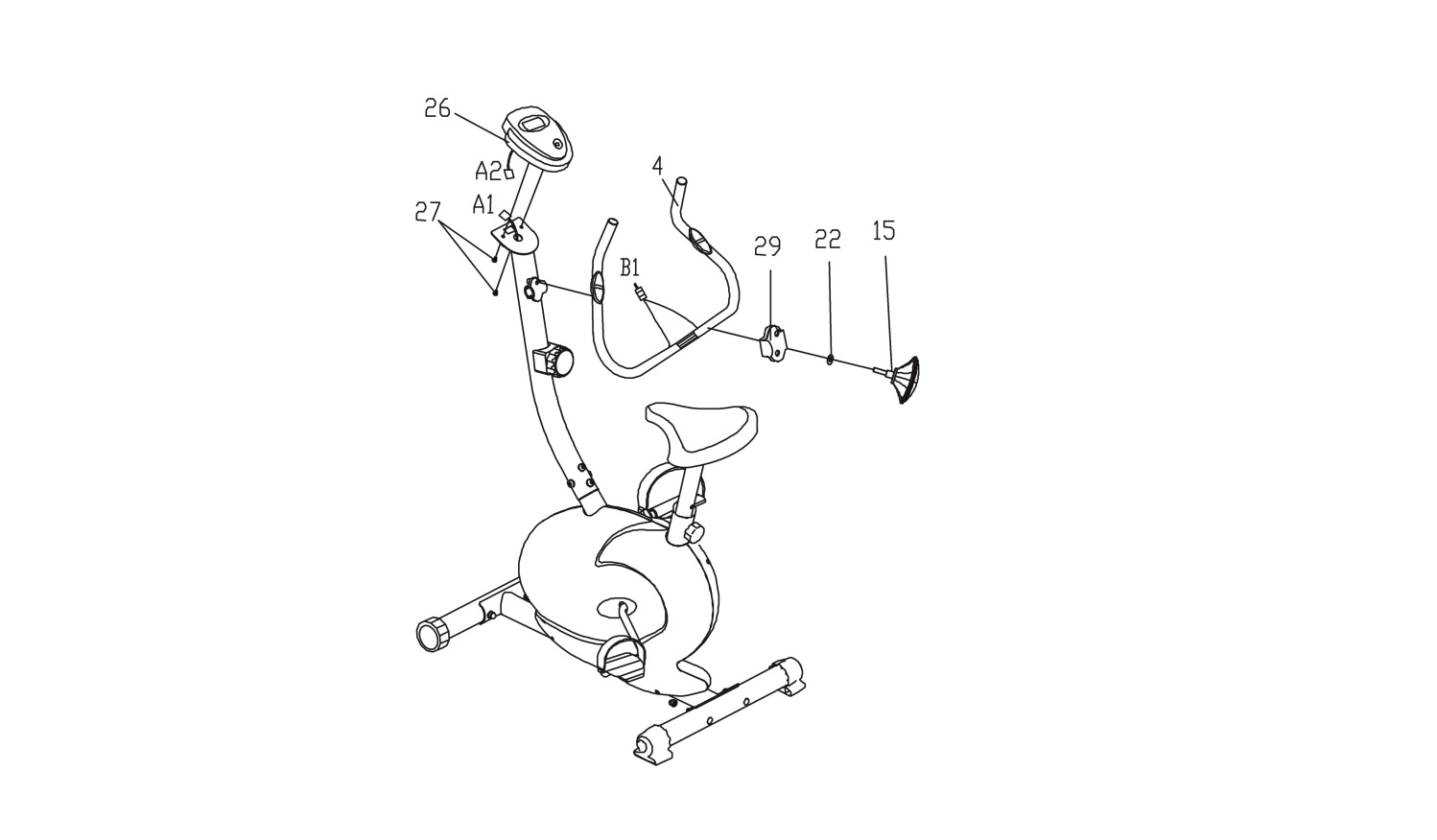 ВНИМАНИЕ: убедитесь, что хорошо затянули все болты и гайки, перед началом тренировки.Примечания: без конца крышку на передней трубы Стабилизатор подвижны, которых легко для вас двигаться ваше обучение велосипедов и он может отрегулировать параллельность.Инструкции к выполнению упражненийИспользование эллиптического велосипеда предоставляет вам ряд преимуществ, это улучшит вашу физическую форму, тонус мышц и в сочетании с контролируемым количеством калорий, диета поможет вам похудеть.1.Это Фаза разогрева: Этот этап помогает разогнать кровь по всему телу и мышцы работают должным образом. Это также уменьшит риск судорог и мышечных травм. Желательно сделать несколько упражнений на растяжку, как показано ниже. Каждое упражнение должно быть проведено в течение 30 секунд. Не применяйте силу, не надрывайте ваши мышцы при растяжке - если будет больно, остановитесь.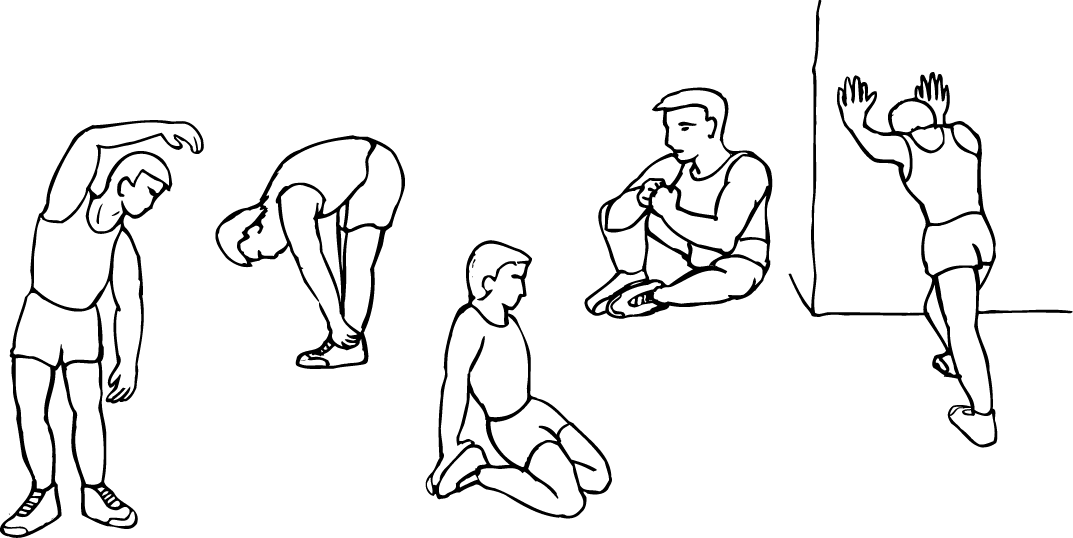 2.Фаза нагрузки                  Это - этап, где прикладываете усилия к. После регулярного использования мышцы на Ваших участках станут Более сильными. Работайте к Ваш, но очень важно поддержать устойчивый темп повсюду. Производительность должна быть достаточной, чтобы повысить Ваш удар основы в целевую зону, показанную на графике ниже.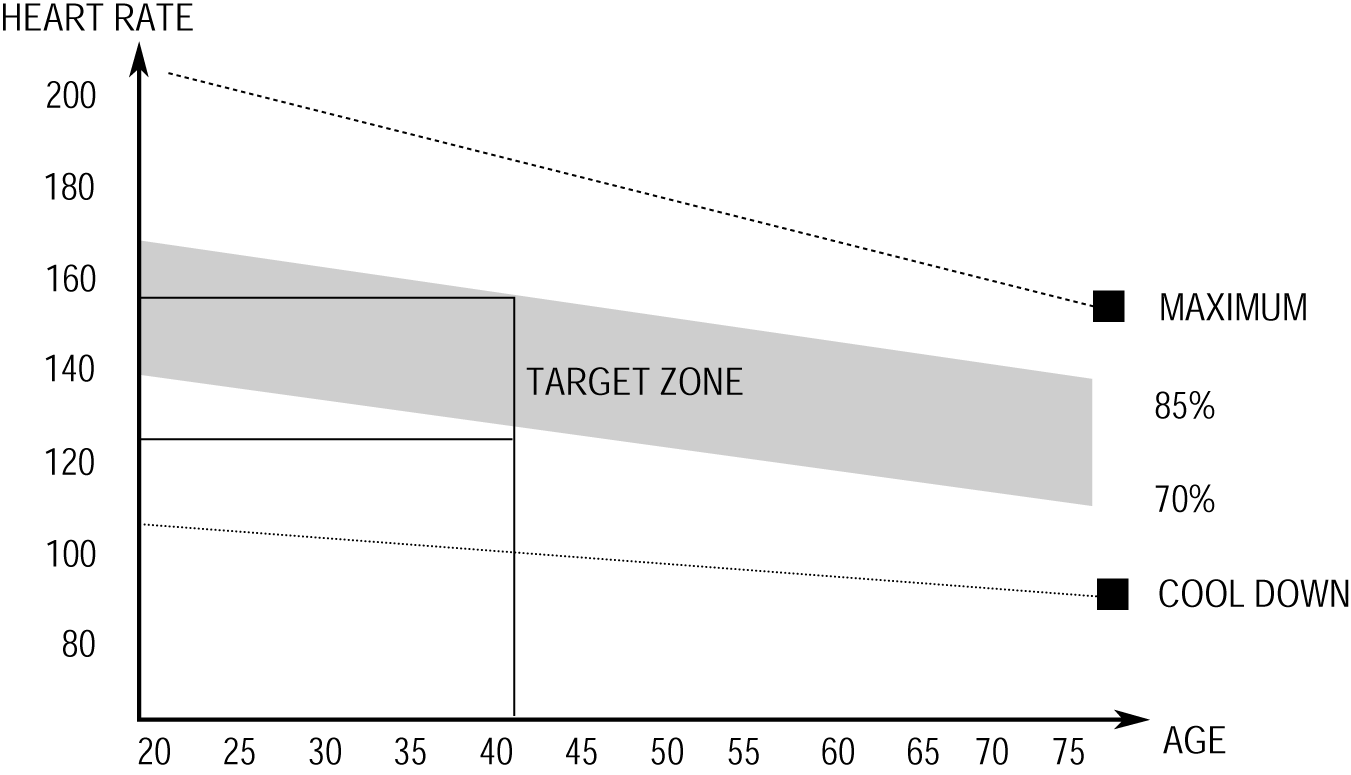 Этот этап должен длиться как минимум 12 минут, хотя большинство людей
начинают от 15-20 минут.Этап 3. Остывание
Данный этап чтобы ваша сердечно-сосудистая система и мышцы остыли. Это повторение упражнений для остывания, например снизить темп, продолжать в течение примерно 5 минут. Упражнения на растяжку должно теперь быть повторены, опять же,   чтобы без усилий или надрыва ваши мышцы растягивались. Желательно тренироваться не менее трех раз в неделю, и если возможно распределить ваши тренировки равномерно в течение недели. Этот этап должен длиться как минимум 12 минут, хотя большинство людей начинают остывать от 15-20 минут.Тонизирование мускулатуры.
Для мышечного тонуса во время вашего занятия на  эллиптическом велосипеде, вы должны будете создать сопротивление  довольно высоким. Это создаст еще большую нагрузку на ваши мышцы ног и может означать, что вы не можете тренироваться так долго, как вам хотелось бы. Если Вы также пытаетесь улучшить свою физическую форму вам нужно изменить вашу программу обучения. Вы должны тренироваться как обычно в разогретом состояние, и в фазе остывания, но к концу фазы упражнения вы должны увеличить нагрузку, что держит мышцы ваших ног в напряженном состоянии. Возможно, вам придется снизить скорость, чтобы сохранить ваш пульс в целевой зоне.
ПОТЕРЯ ВЕСА
Важным фактором здесь является количество усилий. Нагрузка должна быть больше и время занятия тоже должно увеличиться. Чем больше  вы работаете, тем больше калорий вы сжигаете. Обзор консоли: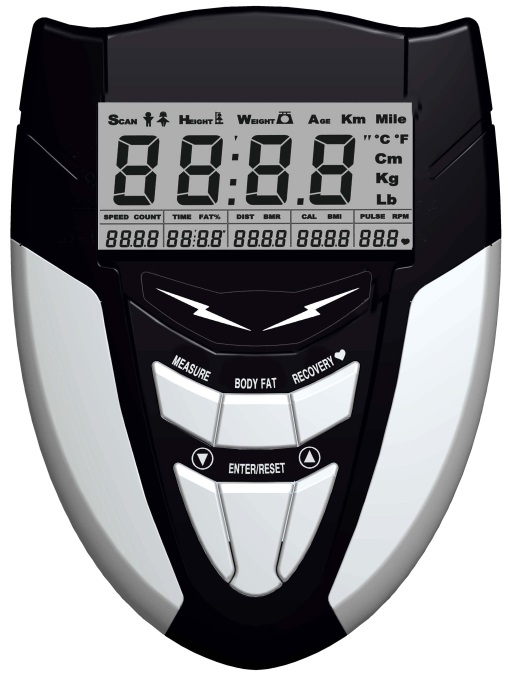 Вещи, которые вы должны знать перед тренировкой!ДанныеА.Пользователь:
Вы должны ввести ваши личные данные перед тренировкой. Нажмите BODY FAT кнопку для ввода ваших личных данных, пола, возраста, роста и веса, то компьютер может сохранить данные, если не вынуть батареи.
B.Режим_сна:
Монитор входит в режиме ожидания (ЖКД), когда нет входного сигнала и клавиша не нажимается 4мин.Функции и особенности:1. Время: Время тренировки в минутах и ​​секундах. Компьютер автоматически подсчитывает с 0:00 до 99:99 в  секундном интервале. Вы можете также запрограммировать компьютер отсчет от заданного значения с помощью кнопок ВВЕРХ и ВНИЗ с 0:00 до 99:00.
2. SPEED: отображает тренировки значение скорости в км / миль в час.
3. РАССТОЯНИЕ: отображает пройденное расстояние во время каждой тренировки до максимума 99.9KM/MILE.4. Калории: Ваш компьютер будет оценивать кумулятивно сожженные калории в любой момент времени во время тренировки.
5. Пульс: ваш компьютер отображает частоту пульса в ударах в минуту во время тренировки.
Основные функции:
Есть кнопка 6 ключей и описание функции следующим образом:
1. ВВЕРХ: Во время режима настройки, нажмите кнопку, чтобы увеличить значение время, расстояние, калории, возраст, вес, рост и т.д., и для выбора пола. В режиме часов, вы можете настроить часы и будильник этой клавишей.
2. ВНИЗ: Во время режима настройки, нажмите кнопку, чтобы уменьшить значение время, расстояние, калории, возраст, вес, рост и т.д., и для выбора пола. В режиме часов, вы можете настроить часы и будильник этой клавишей.
Примечание: Во время режима настройки, вы можете держать клавиши ВВЕРХ и ВНИЗ вместе уже более двух секунд, а затем значение настройки будут сброшены на ноль или значение по умолчанию.
3. ENTER / Сброс: Нажмите клавишу для подтверждения текущего ввода данных.
б. В режиме без потери в скорости, удерживая эту кнопку в течение более двух секунд, после чего компьютер будет повторно питания.
4. BODY FAT: нажмите клавишу, чтобы ввести ваши личные данные, прежде чем измерять соотношение жира.
5. Измерение ключевых: Нажмите кнопку, чтобы получить соотношение жира и индекс массы тела и BMR.
. % Жира: Укажите ваш процент жировых отложений после измерения.
б. BMI (Body Mass Index): BMI является мерой жира в организме на основе роста и веса, что относится как к взрослым мужчинам и женщинам.
C. BMR (Основная Скорость метаболизма): Ваше Основная Скорость метаболизма (BMR) показывает количество калорий, ваше тело должно работать. Это не учитывает любую деятельность, это просто энергия, необходимая для поддержания сердечного ритма, дыхания и нормальной температуры тела. Он измеряет тела в состоянии покоя, не спят, при комнатной температуре.
6. Восстановления пульса: нажмите кнопку для активации восстановления сердечного ритма функции.F = 1.0 означает отличное
1.0 <F <2,0 означает превосходное
2.0 ≦ F ≦ 2.9 означает хорошее
3.0 ≦ F ≦ 3.9 означает удовлетворительное
4.0 ≦ F ≦ 5.9 означает ниже среднего
F = 6,0 означает плохоеСообщение об ошибке:
E: скорости более чем на 999,9 миль / ч KPH то компьютер будет отображать "E".
Err: Когда функция измерения жира в организме или функцию восстановления пульса, если нет входного импульсного сигнала в течение 20 секунд, то компьютер будет надпись "Err". Вы можете нажать любую клавишу, чтобы выйти из Err сообщения.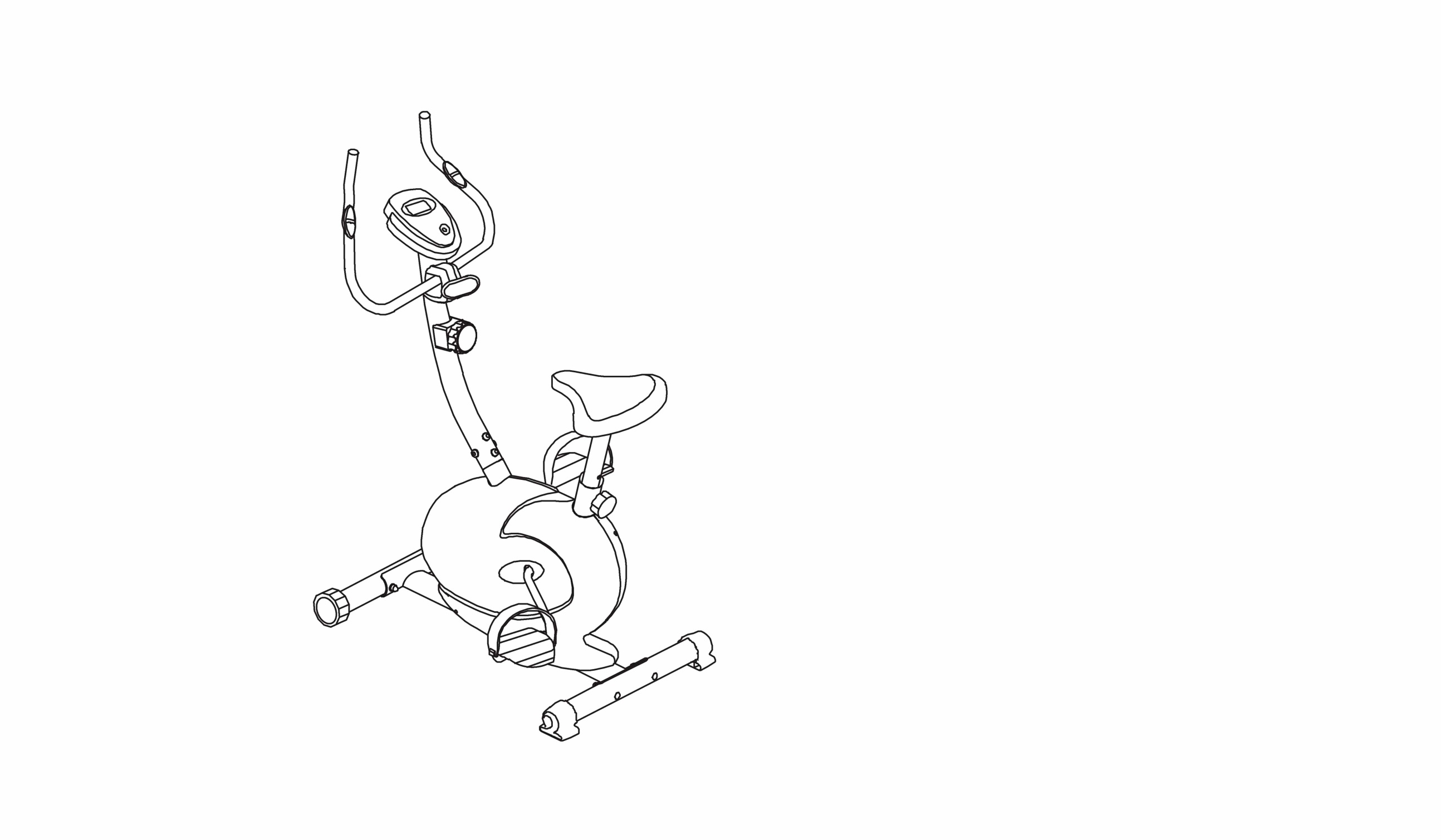 Список частейСписок частейСписок частейСписок частейСписок частейСписок частейСписок частей№ОПИСАНИЕШт        №ОПИСАНИЕШт1Задний стабилизатор (φ50 * 1.5 * 500)131ВИНТ (ST2.9 * 10)42Главная рама132Крышка цепи (Л)13вертикальная стойка133крепежная гайка14Ручка134Шайба крепления (л)15Болт (М10 * 60)435шайба16Колпачок236COLLAR BALL27"2" ФОРМА внешней торцевой заглушки237КОРПУС28Дугообразная шайба (Ф10)438Болт (M5 * 15)19Куполообразная гайка (M10)439пружина110Педаль (Л + П)140МАЛЕНЬКАЯ крышка211Болт (M8 * 20)441Крепежный винто (ST4.0 * 16)412Дугообразная шайба (Ф8)442КРЕПЛЕНИЕ шайба (П)113Внутренняя торцевая заглушка243шайба114пластиковое кольцо144Цепное колесо115Болт формы «L»145КРИВОШИП116Регулятор146Крышка цепи (П)117Плоская шайба (Ф8)147ВИНТ (ST4.2 * 19)518РУЧКА регулировки пружины148крепежная гайка (3/8 ")219Пластиковая вставка149МАХОВИК120сиденье150Защитное кольцо121Нейлоновая ГАЙКА (M8)551подшипник 6200ZZ222Плоская шайба (Ф8)452Болт (M8*17)123ПУ сиденья153стальной кронштейн124РУЧКА254ГРМ (320PJ6)125Заглушку (Ф22.2 * 1,5)255СОЕДИНЕНИЕ стальное126Компьютер15627Болт(M5*10)25728Переднее кольцо15829Крышку ручного15930Передний стабилизатор (φ50 * 1.5 * 430)160